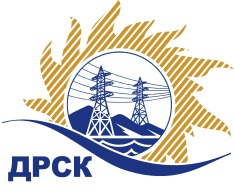 Акционерное Общество«Дальневосточная распределительная сетевая  компания»Протокол № 547/УКС-ВПЗаседания закупочной комиссии по выбору победителя по открытому электронному запросу цен на право заключения договора на выполнение работ «Выполнение кадастровых  работ для филиала "Приморские ЭС" (линейные объекты 110 кв)»           СПОСОБ И ПРЕДМЕТ ЗАКУПКИ: открытый электронный запрос цен на право заключения Договора на выполнения работ «Выполнение кадастровых  работ для филиала "Приморские ЭС" (линейные объекты 110 кв)», закупка 2659, ГКПЗ 2016 г.ПРИСУТСТВОВАЛИ: члены постоянно действующей Закупочной комиссии АО «ДРСК»  2-го уровня.ВОПРОСЫ, ВЫНОСИМЫЕ НА РАССМОТРЕНИЕ ЗАКУПОЧНОЙ КОМИССИИ: О  рассмотрении результатов оценки заявок Участников.Об отклонении заявки ООО "ДАЛЬЗЕМПРОЕКТ" Об отклонении заявки  ОАО "Бирземпроект" Об отклонении заявки  ООО "Энергопроект Центр"О признании заявок соответствующими условиям Документации о закупкеОб итоговой ранжировке заявокО выборе победителя открытого электронного запроса цен.  РЕШИЛИ:По вопросу № 1Признать объем полученной информации достаточным для принятия решения.Утвердить цены, полученные на процедуре вскрытия конвертов с заявками участников открытого запроса цен.Признать объем полученной информации достаточным для принятия решения.Утвердить цены, полученные на процедуре вскрытия конвертов с заявками участников открытого запроса цен.По вопросу № 2Отклонить заявку Участника ООО "ДАЛЬЗЕМПРОЕКТ" (690091, г. Владивосток, ул. Набережная, д. 10, каб. 215)  от дальнейшего рассмотрения на основании п.2.3.4 Документации о закупке.По вопросу № 3Отклонить заявку Участника ОАО "Бирземпроект" (679016, г. Биробиджан, ул. Шолом-Алейхема, д. 27-А) от дальнейшего рассмотрения на основании 2.5.2.  Документации о закупке.По вопросу № 4Отклонить заявку Участника ООО "Энергопроект Центр" (160009, г. Вологда, ул. Мальцева, д.52, оф.409а.) от дальнейшего рассмотрения на основании п. 3.2.15 Документации о закупке.По вопросу № 5        Признать заявки ООО "РосГСК" 690035, г. Владивосток, ул. Калинина, д. 49 "А", офис 404,  ООО "КрасноярскГеоИзыскания"  660093, г. Красноярск, ул. Остров Отдыха, стр. 10, оф. 2-11  ООО "ПМК Сибири" 660032, г. Красноярск, ул. Белинского, д. 5, 3 этаж, ООО "КИ-Партнер" 680028, г. Хабаровск, ул. Серышева, д. 22, оф. 316, ООО "ПРИМПРОЕКТ" 680013, г. Хабаровск, ул. Ленинградская, д. 28, корп. 4, лит. Ф, оф. 417     удовлетворяющими по существу условиям Документации о закупке и принять их к дальнейшему рассмотрению.По вопросу № 6 Утвердить итоговую ранжировку заявок: По вопросу 7           Признать победителем открытого электронного запроса цен  «Выполнение кадастровых  работ для филиала "Приморские ЭС" (линейные объекты 110 кв)» участника, занявшего первое место в итоговой ранжировке по степени предпочтительности для заказчика: ООО "РосГСК" (690035, Приморский край, г. Владивосток, ул. Калинина, д. 49 "А", офис 404) на условиях: стоимость заявки  350 000,00 руб. без учета НДС (413 000,00  руб. с учетом НДС). Срок выполнения работ: Начало выполнения работ: 01.11.2016 г. Окончание выполнения работ: 31.12.2016 г.Условия оплаты: в течение 60 (шестидесяти) календарных дней с момента подписания актов сдачи-приемки выполненных работ обеими сторонами - на основании счета, выставленного подрядчиком.Гарантийные обязательства: на своевременное и качественное выполнение работ, а так же на устранение дефектов, возникших по вине Подрядчика, составляет 12 месяцев со дня подписания акта сдачи-приемки.Предложение имеет статус оферты и действует до 31  декабря  2016 г.Победитель является субъектом МСПИсп. Чуясова Е.Г.(4162) 397-268г. Благовещенск ЕИС № 31603744029« 05» июля  2016№Наименование участника и его адресПредмет заявки на участие в запросе цен1ООО "РосГСК" 690035, г. Владивосток, ул. Калинина, д. 49 "А", офис 404
Цена: 413 000,00 руб. (цена без НДС: 350 000,00 руб.)2ООО "ДАЛЬЗЕМПРОЕКТ" 690091, г. Владивосток, ул. Набережная, д. 10, каб. 215Цена: 390 000,00 руб. (НДС не облагается)3ОАО "Бирземпроект" 679016, г. Биробиджан, ул. Шолом-Алейхема, д. 27-АЦена: 440 000,00 руб. (НДС не облагается)4ООО "КрасноярскГеоИзыскания" 660093, г. Красноярск, ул. Остров Отдыха, стр. 10, оф. 2-11Цена: 750 287,48 руб. (НДС не облагается)5ООО "КИ-Партнер" 680028, г. Хабаровск, ул. Серышева, д. 22, оф. 316Цена: 890 000,00 руб. (НДС не облагается)6ООО "Энергопроект Центр"160009, г. Вологда, ул. Мальцева, д.52, оф.409а.Цена: 1 138 182,02 руб. (цена без НДС: 964 561,03 руб.)7ООО "ПМК Сибири" 660032, г. Красноярск, ул. Белинского, д. 5, 3 этаж Цена: 1 180 000,00 руб. (цена без НДС: 1 000 000,00 руб.)8ООО "ПРИМПРОЕКТ" 680013, г. Хабаровск, ул. Ленинградская, д. 28, корп. 4, лит. Ф, оф. 417Цена:1 060 000,00 руб. (НДС не облагается)Основания для отклоненияФ.И.О. эксперта      Участник не прикрепил в электронный ящик на Торговой площадке Системы www.b2b-energo.ru пакет документов (предоставлена только оферта участника, документально не подтверждающая ценовую ставку, сделанную на Торговой площадке В2В), что не соответствует п.2.3.4 Документации о закупкеЕлисеева М.Г.Основания для отклоненияФ.И.О. экспертаУчастник не подтвердил документально последнюю ценовую ставку сделанную на Торговой площадке Системы www.b2b-energo.ru, что не соответствует п 2.5.2. Документации о закупкеЕлисеева М.Г.Основания для отклоненияФ.И.О. экспертаУчастник не указал срок действия заявки, что не соответствует пункту 3.2.15 Документации о закупке, в котором установлено требование к сроку действия заявки «не менее 90 календарных дней со дня, следующего за днем окончания приема заявок на участие в закупке через Систему b2b-esv»Елисеева М.Г.Место в итоговой ранжировкеНаименование участника и его адресЦена заявки на участие в закупке, руб. без учета НДС1 местоООО "РосГСК" 690035, г. Владивосток, ул. Калинина, д. 49 "А", офис 404350 000,00 2 местоООО "КрасноярскГеоИзыскания" 660093, г. Красноярск, ул. Остров Отдыха, стр. 10, оф. 2-11750 287,48 3 местоООО "КИ-Партнер" 680028, г. Хабаровск, ул. Серышева, д. 22, оф. 316890 000,00 4 местоООО "ПМК Сибири" 660032, г. Красноярск, ул. Белинского, д. 5, 3 этаж 1 000 000,00 5 местоООО "ПРИМПРОЕКТ" 680013, г. Хабаровск, ул. Ленинградская, д. 28, корп. 4, лит. Ф, оф. 4171 060 000,00 Ответственный секретарь Закупочной комиссии 2 уровня АО «ДРСК» _________________________М.Г. Елисеева